Pastor Devotion: Let us dance in the joy of springMarch 15, 2021 by Fillmore County Journal Leave a CommentBy Pastor Bridget Sheely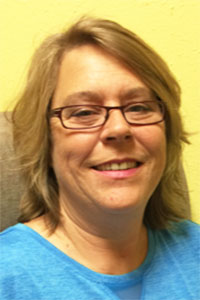 Racine/Sumner Center UMC,Stewartville UMC Children’s Ministry CoordinatorIn the name of Jesus Christ our Redeemer I bid you peace on this beautiful day the Lord has made.Spring is a miraculous experience. The whole world comes alive after the winter in which it seemed that everything was dead. The world comes filled with color and the scent of delicious greenery. The world that seemed so dull and cold has come alive once again. Little did we know that beneath the cold hard ground, the plants and trees were preparing for rebirth.Friends, spring gives us hope for rejuvenation in our own lives as well. Spring is a time to renew the excitement and zest for life that lives inside our souls.It is a time for our lenses come into focus on the color that begins to show itself beneath the melting snow, for it has been too many days of gray skies and white earth.  There is beauty out there just waiting to sprout and soon blooms of blessings, days of hope, songs of inspiration will be our guide once again.There is nothing I enjoy more than when time gives way to the coldness of winter and bids us a wake-up call that it is time to turn over the dirt, Aww!  The first smells of fresh soil in the crisp air washes over me.  Then I take in that deep breath to fill my soul with fresh energy. The season of winter rest is coming to an end and I for one celebrate its final act!My dear neighbors, let us raise our praises and dance in the joy of spring!  God truly created a sensational gift when He dipped His fingers in the color palette of his painting wheel and brought spring to life on His canvas.Where do you find inspiration in the changing of seasons?How do you celebrate the gift of God’s creative works?When do you find time to offer your praise of thanksgiving to the one who has blessed you so?What are you longing for?  Who do you think will provide the path for your aspirations?My brothers and sisters it is time to shake off the remnants of the past year and find your way back to the joy of planting new seeds of possibilities, bulbs of joy and a new generation of hope!Ecclesiastes 3 (NIV) There is a time for everything, and a season for every activity under the heavens: a time to be born and a time to die, a time to plant and a time to uproot…Now is our time of coming back to life with God as our gardener.  Happy planting!!